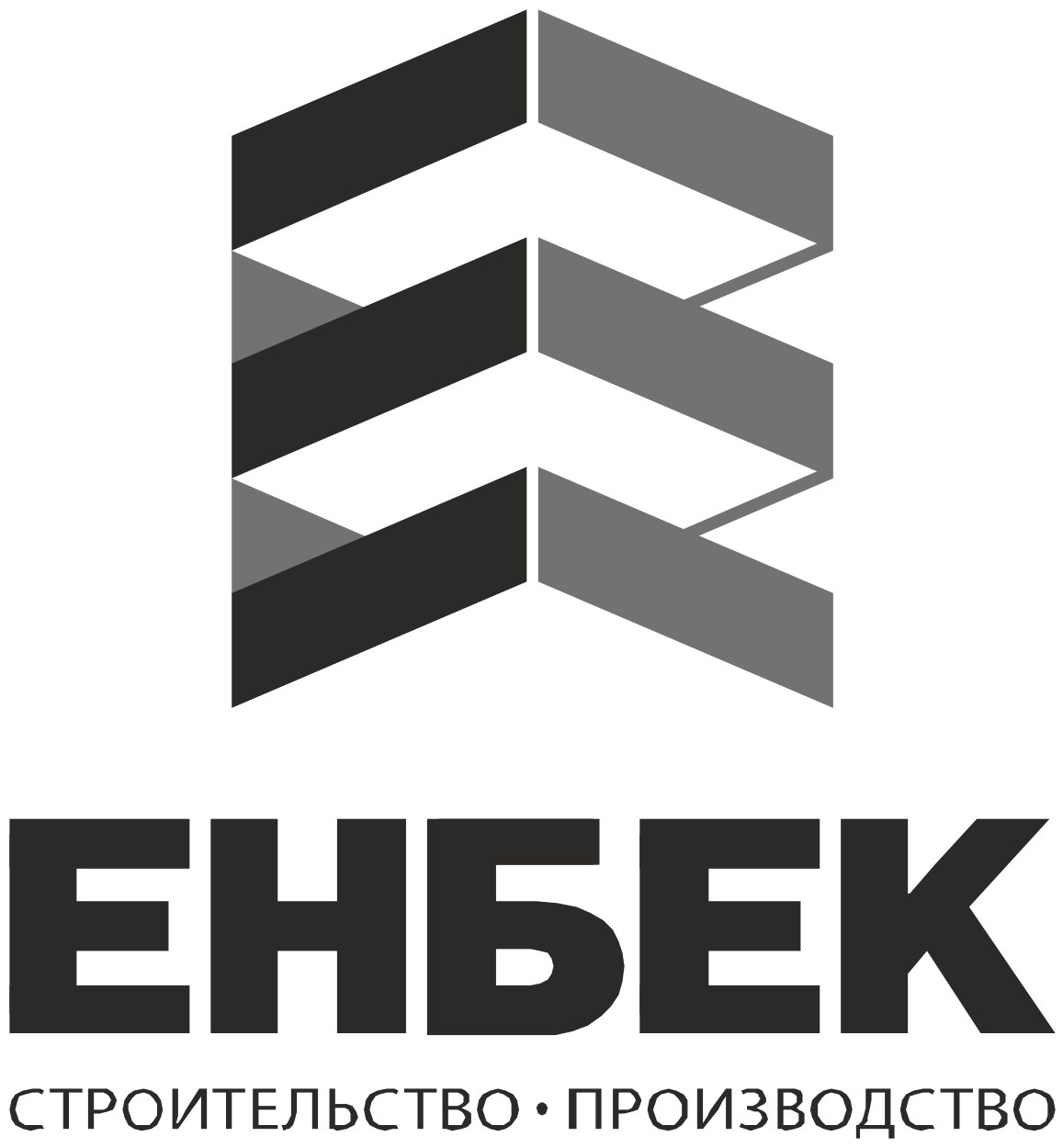 Республика Казахстан, 100019  г.Караганда, пр.Сейфуллина С. 12/1                                                          www.enbek-beton.kzтел.(87212) 41-52-42, 43-77-79                                                            e-mail: Enbek_2004@mail.ruт/факс 43-77-798-701-488-35-66                                                                                                                                          г. Караганда                                      ПРАЙС-ЛИСТ                                         26.04.2022г.Производственный кооператив «Енбек» изготовит и реализует следующие виды бетонных изделий:Бетонные изделия сертифицированы (имеются сертификаты соответствия) и соответствуют стандартам и ГОСТ Республики Казахстан. При большом объеме заказа предусмотрена скидка.Цена поддона – 2000 тенгеО наличии на складе необходимого количества выбранного Вами изделия, узнавайте у менеджера. Отгрузка товара осуществляется на условиях самовывоза со склада компании.Бетонное изделиеОписаниеЦена, тенгеПлитка бетонная тротуарная «Квадрат»250х250х60 мм1м2 – 16 штук1 поддон – 180 штук (11,25 м2)серая(2 сорт)          2500/м2Плитка бетонная тротуарная «Квадрат»250х250х80 мм1 поддон – 150 штук (9,375 м2)серая      3600/м2серая(2 сорт)                 2200/м2Плитка бетонная тротуарная «Прямоугольник»200х100х60 мм1м2 – 50 штук1 поддон – 576 штук (11.52 м2)серая      3200/м2красная (2 сорт)     3400/м2Плитка бетонная тротуарная «Прямоугольник»200х100х80 мм1 поддон – 480 штук (9,6 м2)серая       3600/м2красная   3800/м2